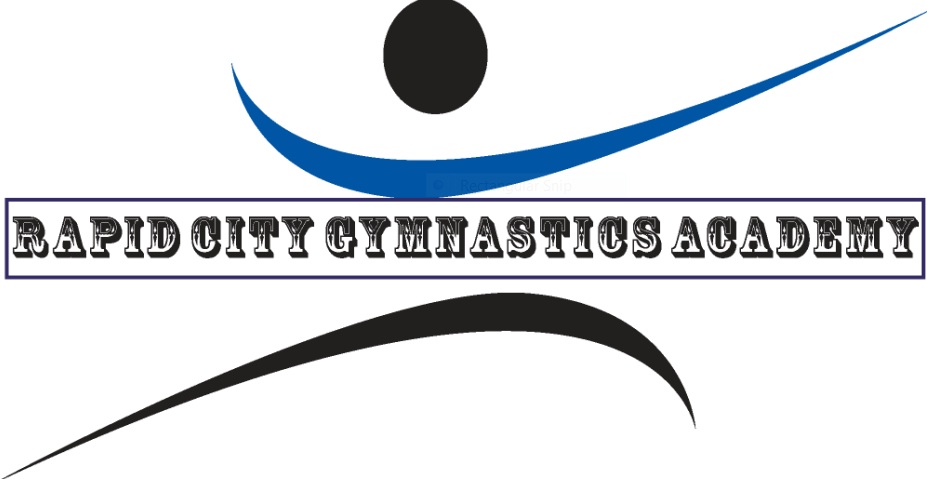 2022 RAPID CITY INVITATIONAL SCHEDULEDecember 10th and 11TH, 2022 @ RCGASATURDAY, DECEMBER 10THSESSION 1- XCEL BRONZE, SILVER AND GOLD12:00 PM	OPEN STRETCH12:20 PM	INTRODUCTION OF TEAMS12:30		COMPETITIONSESSION 2- LEVELS 5,6,7,8 AND XCEL PLATINUM4:00 PM	OPEN STRETCH4:20 PM	INTRODUCTION OF TEAMS4:30 PM	COMPETITIONSUNDAY, DECEMBER 11TH SESSION 3- LEVELS 2, 3 AND 48:00 AM	OPEN STRETCH8:20 AM	INTRODUCTION OF TEAMS8:30 AM 	COMPETITION